Министерство науки и высшего образования Российской Федерации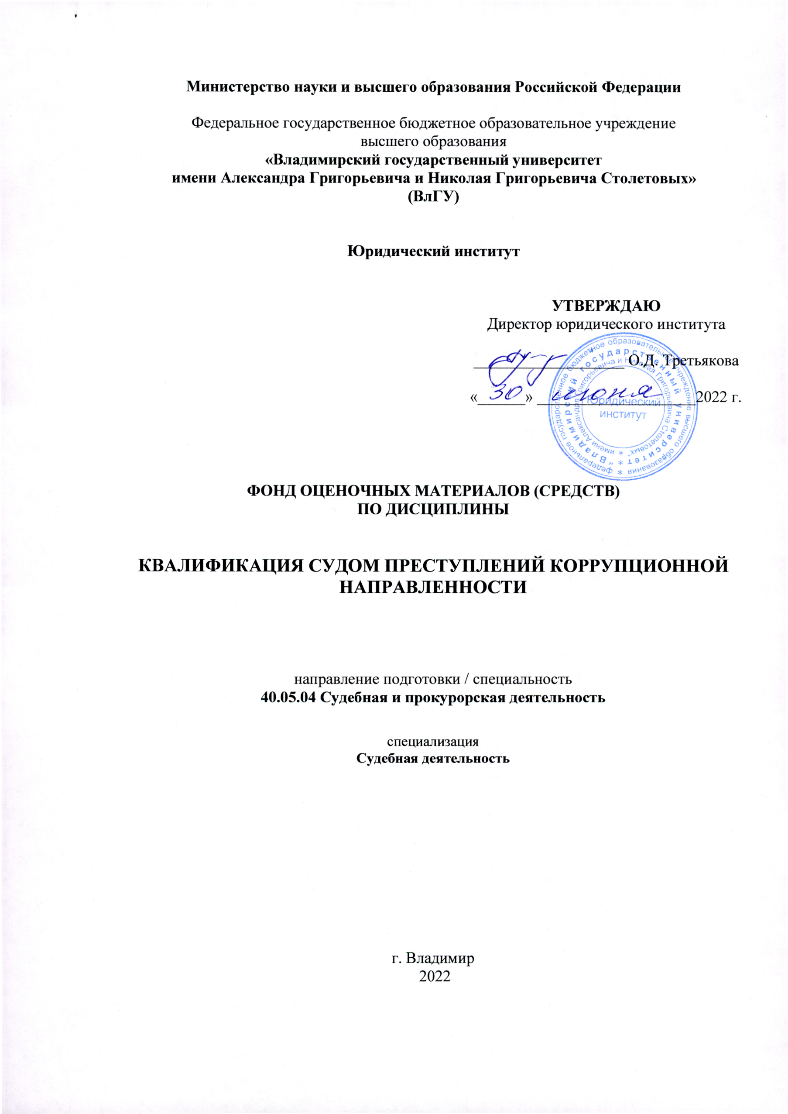 Федеральное государственное бюджетное образовательное учреждениевысшего образования«Владимирский государственный университетимени Александра Григорьевича и Николая Григорьевича Столетовых»(ВлГУ)Юридический институтФОНД ОЦЕНОЧНЫХ МАТЕРИАЛОВ (СРЕДСТВ)ПО ДИСЦИПЛИНЫКВАЛИФИКАЦИЯ СУДОМ ПРЕСТУПЛЕНИЙ КОРРУПЦИОННОЙ НАПРАВЛЕННОСТИнаправление подготовки / специальность 40.05.04 Судебная и прокурорская деятельностьспециализацияСудебная деятельностьг. Владимир 20221. ПЕРЕЧЕНЬ КОМПЕТЕНЦИЙ И ПЛАНИРУЕМЫЕ РЕЗУЛЬТАТЫ ОБУЧЕНИЯ ПО ДИСЦИПЛИНЕ 2. ОЦЕНОЧНЫЕ МАТЕРИАЛЫ ДЛЯ ПРОВЕДЕНИЯ ТЕКУЩЕГО КОНТРОЛЯУСПЕВЕМОСТИ ПО ДИСЦИПЛИНЕсеместр 6Рейтинг-контроль № 1Дайте письменные ответы на следующие вопросы:Понятие, виды и признаки коррупции. Основные направления уголовной политики в области противодействия коррупции.Структура и значение Федерального закона РФ «О противодействии коррупции» №273-ФЗ от 25 декабря 2008 года.Общая характеристика преступлений коррупционной направленности.Понятие должностного лица как основного субъекта преступлений против государственной власти, интересов государственной службы и службы в органах местного самоуправленияПризнак государственного органа, учреждения.Общая характеристика «должностных преступлений». Соотношение понятий «должностные» и «коррупционных» преступления.Представитель власти как субъект должностного преступления.Должностное лицо, выполняющее административно-хозяйственные или организационно-распорядительные функции.Должностное лицо органов местного самоуправления.Злоупотребление должностными полномочиями.Превышение должностных полномочий.Отличие превышения должностных полномочий от злоупотребления должностными полномочиями. Квалифицирующие признаки указанных составов преступлений.Пройдите тест:Воспрепятствование законной предпринимательской или иной деятельности считается оконченным преступлением в момент:а) использования должностным лицом своего служебного положенияб) причинения крупного ущербав) причинения существенного вреда правам и законным интересам граждан или организаций либо охраняемых законом интересов общества или государстваг) наступления тяжких последствийКто является субъектом воспрепятствования законной предпринимательской или иной деятельности:а) должностное лицоб) любое физическое вменяемо лицо, достигшее 16 летв) государственный или муниципальный служащийг) лицо, выполняющее управленческие функции в коммерческой или иной организацииОпределите субъективную сторону воспрепятствования законной предпринимательской или иной деятельности:а) только прямой умыселб) прямой умысел и цель извлечения выгод и преимуществ для себя или других лиц либо нанесения вреда другим лицамв) прямой или косвенный умысел г) прямой или косвенный умысел и корыстная или иная личная заинтересованностьЗлоупотребление полномочиями считается оконченным в момент:а) использования лицом, выполняющим управленческие функции в коммерческой или иной организации, своих полномочийб) причинения крупного ущербав) причинения существенного вреда правам и законным интересам граждан или организаций либо охраняемых законом интересов общества или государстваг) наступления тяжких последствийКоммерческий подкуп считается оконченным в момент:а) незаконной передачи лицу, выполняющему управленческие функции в коммерческой или иной организации, материальных ценностейб) незаконного получения лицом, выполняющим управленческие функции в коммерческой или иной организации, хотя бы части оговоренных предварительно материальных ценностейв) незаконного получения лицом, выполняющим управленческие функции в коммерческой или иной организации, всех оговоренных предварительно материальных ценностей г) попытки передачи материальных ценностей лицу, выполняющему управленческие функции в коммерческой или иной организацииКоммерческий подкуп, сопряженный с вымогательством считается оконченным в момент:а) с момента получения подкупа под влиянием высказанных угроз не совершать законные действия в интересах дающего б) высказывания угроз не совершать незаконные действия в интересах дающегов) высказывания требования передачи чужого имущества под угрозой применения насилия г) высказывания требования передачи чужого имущества под угрозой распространения позорящих сведенийКто является субъектом злоупотребления полномочиями:а) должностное лицоб) лицо, выполняющее управленческие функции в коммерческой организациив) лицо, выполняющее управленческие функции в некоммерческой организацииг) лицо, выполняющее управленческие функции в коммерческой или иной организацииКто является субъектом коммерческого подкупа:а) государственный или муниципальный служащийб) служащий коммерческой или некоммерческой организациив) любое физическое вменяемо лицо, достигшее 16 летг) лицо, выполняющее управленческие функции в коммерческой или иной организацииКто не может быть субъектом коммерческого подкупа:а) начальник отдела кадров городской больницыб) главный бухгалтер строительной организациив) председатель правления садоводческого обществаг) кассир гаражного кооперативаОпределите субъективную сторону злоупотребления полномочиями:а) только прямой умыселб) прямой умысел и цель извлечения выгод и преимуществ для себя или других лиц либо нанесения вреда другим лицамв) прямой или косвенный умысел и цель извлечения выгод и преимуществ для себя или других лиц либо нанесения вреда другим лицамг) прямой или косвенный умысел и корыстная или иная личная заинтересованностьРейтинг-контроль № 2Дайте письменные ответы на следующие вопросы:Служебный подлог. Предмет и виды служебного подлога.Характеристика халатности.Дача взятки.Посредничество во взяточничестве.Специальные условия освобождения от уголовной ответственности за дачу взятки.Понятие, предмет и разновидности взятки, отличие взятки от подарка. Значительный, крупный и особо крупный размер взятки.Провокация взятки и коммерческого подкупа.Общая характеристика преступлений против интересов службы в коммерческих и иных организациях. Виды преступлений против интересов службы в коммерческих и иных организациях.Понятие лица, выполняющего управленческие функции в коммерческих и некоммерческих организациях.Злоупотребление полномочиями.Коммерческий подкуп.Общая характеристика преступлений против правосудия, совершаемых должностными лицами органов дознания, следствия, прокуратуры и суда.            Пройдите тест:Под взяткой в крупном размере понимается сумма денег, стоимость ценных бумаг, иного имущества или выгод имущественного характера, превышающая: а) 100 тыс. руб.б) 150 тыс. руб.в) 250 тыс. руб.г) 1,5 млн. руб.Лицо, давшее взятку, освобождается от уголовной ответственности, если:а) только имело место вымогательство взятки со стороны должностного лицаб) только лицо добровольно сообщило органу, имеющему право возбудить уголовное дело, о даче им взяткив) имело место вымогательство взятки со стороны должностного лица, и взяткодатель добровольно сообщил органу, имеющему право возбудить уголовное дело, о даче им взяткиг) имело место вымогательство взятки со стороны должностного лица или лицо добровольно сообщило органу, имеющему право возбудить уголовное дело, о даче им взяткиПри систематической передаче ценностей и оказании услуг имущественного характера должностному лицу за общее покровительство или попустительство по службе содеянное квалифицируется:а) всегда как дача взятки, совершенная по совокупности преступлений (ч. 1 или ч. 2 ст. 291 и ч. 1 или ч. 2 ст. 291 УК РФ) (в зависимости от количества эпизодов дачи взятки)б) всегда как единое продолжаемое преступление без признаков множественности – дача взятки (ч. 1 или ч. 2 ст. 291 УК РФ)в) как единое продолжаемое преступление без признаков множественности – дача взятки (ч. 1 или ч. 2 ст. 291 УК РФ), если такие действия были объединены единым умыслом, а в остальных случаях – как дача взятки, совершенная по совокупности преступлений (ч. 1 или ч. 2 ст. 291 и ч. 1 или ч. 2 ст. 291 УК РФ) (в зависимости от количества эпизодов дачи взятки)г) отсутствует состав преступленияКак вымогательство взятки надлежит квалифицировать:а) требование взяткополучателя, обращенное к взяткодателю, дать взятку за незаконное поведение должностного лица, в котором заинтересован взяткодательб) требование взяткополучателя, обращенное к взяткодателю, дать взятку за незаконное поведение должностного лица, в котором заинтересован взяткодатель под угрозой не совершения этого действияв) умышленное затягивание совершения действия, в котором заинтересован будущий взяткодатель, и которое должностное лицо было обязано и имело реальную возможность совершитьг) требование взяткополучателя, обращенное к взяткодателю, передать ему взятку под угрозой применения насилия либо уничтожения или повреждения имущества взяткодателя, а равно под угрозой распространения сведений, позорящих взяткодателя или его близкихПолучение взятки считается оконченным в момент:а) выполнения действия должностным лицом в пользу взяткодателя за полученное от него вознаграждениеб) выполнения действия должностным лицом в пользу взяткодателя за обещание получить от него вознаграждениев) получения должностным лицом материальных ценностей от взяткодателя без намерения совершить в его пользу действие (бездействие)г) получения части обусловленной взятки должностным лицом за выполнение последним действий (бездействия) в пользу взяткодателяДача взятки считается оконченной в момент:а) выполнения действия должностным лицом в пользу взяткодателя за полученное от него вознаграждениеб) выполнения действия должностным лицом в пользу взяткодателя за обещание получить от него вознаграждениев) получения должностным лицом материальных ценностей от взяткодателя без намерения совершить в его пользу действие (бездействие)г) получения части обусловленной взятки должностным лицом за выполнение последним действий (бездействия) в пользу взяткодателяПредметом взятки не могут быть:а) поддельные бриллиантыб) безвозмездное предоставление наркотических веществв) предоставление во временное пользование квартирыг) почетная грамотаВыгодой имущественного характера как разновидностью предмета взятки может быть:а) строительство дачиб) покупка норковой шубы по заниженной ценев) ремонт квартирыг) получение премииУслугой имущественного характера как разновидностью предмета взятки может быть:а) вексель швейцарского банкаб) прощение долгав) предоставление оплаченной взяткодателем туристической путевкиг) автомобильПредставляемое взяткодателем лицо, это:а) любое физическое вменяемое лицо, достигшее 16 летб) организация, в которой работает взяткодательв) любое физическое или юридическое лицо, в пользу которого взяткодатель передает должностному лицу взяткуг) родственник взяткодателяд) посредник Рейтинг-контроль № 3Дайте письменные ответы на следующие вопросы:Привлечение заведомо невиновного к уголовной ответственности.Незаконное освобождение от уголовной ответственности.Незаконное освобождение от уголовной ответственности.Незаконное задержание, заключение под стражу или содержание под стражей.Принуждение к даче показаний.Фальсификация доказательств.Вынесение заведомо неправосудных приговора, решения или иного судебного акта.Неисполнение сотрудником органа внутренних дел приказа (ст.286.1 УК РФ).Отказ в предоставлении информации Федеральному Собранию РФ или Счетной палате РФ (ст. 287 УК РФ).Присвоение полномочий должностного лица (ст. 288 УК РФ).Незаконное участие в предпринимательской деятельности (ст. 289 УК РФ).Зарубежный опыт борьбы с коррупционными преступлениями.             Пройдите тест:Каков состав преступления, закрепленный в ст. 290 УК РФ «Получение взятки», по конструкции объективной стороны?а) материальныйб) формальныйв) усеченныйг) состав поставления в опасность Каков состав преступления, закрепленный в ст. 291 УК РФ «Дача взятки», по конструкции объективной стороны?а) материальныйб) формальныйв) усеченныйг) состав поставления в опасностьУкажите признак, не характеризующий должностное лицо?а) лицо, осуществляющее функции представителя властиб) должностные функции осуществляются постоянно, временно или по специальному полномочиюв) должностные функции осуществляются в государственных органах, органах местного самоуправления, в государственных или муниципальных учреждениях, государственных корпорациях, в Вооруженных силах РФг) это лицо, имеющее должностьКто из ниже перечисленных лиц не является должностным лицом?а) депутат законодательного собрания городаб) начальник отдела кадров прокуратурыв) мировой судьяг) директор муниципального унитарного предприятияКто из ниже перечисленных лиц является должностным лицом?а) начальник цеха деревообработки закрытого акционерного обществаб) кассир гаражного кооперативав) главный инженер жилищно-эксплуатационного участкаг) заведующий лабораторией государственной корпорации «Российская корпорация нанотехнологий»Кто из ниже перечисленных лиц является государственным служащим, не являющимся должностным лицом?а) следователь следственного отдела следственного управления прокуратурыб) инспектор жилищного отдела администрации городав) постовой ГИБДД МВД Россииг) помощник судьи арбитражного суда областиКого из ниже перечисленных лиц нельзя отнести к представителям власти?а) дознаватель отдела дознания городского отдела милицииб) стажер прокуратурыв) лесникг) преподавательОбъективная сторона злоупотребления должностными полномочиями включает в себя:а) совершение должностным лицом действий, относящихся к полномочиям другого должностного лица б) ненадлежащее исполнение должностным лицом своих обязанностей вследствие недобросовестного отношения к службев) использование должностным лицом своих служебных полномочий вопреки интересам службыг) участие должностного лица в управлении организацией, осуществляющей предпринимательскую деятельностьОбъективная сторона превышения должностных полномочий включает в себя:а) использование должностным лицом своих служебных полномочий вопреки интересам службыб) ненадлежащее исполнение должностным лицом своих обязанностей вследствие недобросовестного отношения к службев) совершение должностным лицом действий, относящихся к полномочиям другого должностного лица г) участие должностного лица в управлении организацией, осуществляющей предпринимательскую деятельностьКрупным ущербом как последствие халатности является сумма, превышающая:а) 100 тыс. рублейб) 150 тыс. рублейв) 250 тыс. рублейг) 1,5 млн. рублейИные оценочные материалы для проведения текущего контроля успеваемостиТемы эссеКоррупция как социальное явление.Классификация коррупционных правонарушений.Основные направления уголовной политики в области противодействия преступности.Правовая регламентация противодействия коррупции в РФ.Специфика корысти и иной личной заинтересованности как мотивация некоторых должностных преступлений.Особенности объекта преступления против государственной власти, интересов государственной службы и службы в органах местного самоуправления.Характеристика объективной и субъективной стороны преступлений коррупционной направленности.Признаки и виды субъекта преступления.Должностное лицо как субъект преступления.Отличие должностных полномочий от злоупотребления должностными полномочиями.Виды служебного подлога.Присвоение полномочий должностного лица.Понятие и разновидности взятки.Отличие взятки от подарка.Особо квалифицированные виды взяточничества.Особенности квалификации действий посредника при взятке.Субъект дачи взятки.Общая характеристика преступлений против интересов службы в коммерческих и иных организациях. Преступления управляющих в коммерческих и иных организациях.   Преступления против частных нотариусов, аудиторов, руководителей и служащих частных детективных или охранных служб.Общая характеристика преступлений против правосудия. Преступления, посягающие на конституционные принципы правосудия (ст. 294-296, 299-301, 305, 311 УК). Преступления, посягающие на авторитет суда и должностных лиц (ст. 297, 298 УК).  Преступления, посягающие на процессуальный порядок получения доказательств по делу (ст. 302-304, 306-309 УК).Новые тенденции в борьбе с коррупцией на моровой арене.Перенос проблемы коррупции с внутригосударственного на международный уровень.3. ПРОМЕЖУТОЧНАЯ АТТЕСТАЦИЯ ПО ДИСЦИПЛИНЕсеместр 6Перечень вопросов к зачету с оценкойПонятие, виды и признаки коррупции. Основные направления уголовной политики в области противодействия коррупции.Структура и значение Федерального закона № 273-ФЗ от 25 декабря 2008 года «О противодействии коррупции».Общая характеристика преступлений коррупционной направленности.Понятие должностного лица как основного субъекта преступлений против государственной власти, интересов государственной службы и службы в органах местного самоуправленияПризнак государственного органа, учреждения.Общая характеристика «должностных преступлений». Соотношение понятий «должностные» и «коррупционных» преступления.Представитель власти как субъект должностного преступления.Должностное лицо, выполняющее административно-хозяйственные или организационно-распорядительные функции.Должностное лицо органов местного самоуправления.Злоупотребление должностными полномочиями.Превышение должностных полномочий.Отличие превышения должностных полномочий от злоупотребления должностными полномочиями. Квалифицирующие признаки указанных составов преступлений.Служебный подлог. Предмет и виды служебного подлога.Характеристика халатности.Дача взятки.Посредничество во взяточничестве.Специальные условия освобождения от уголовной ответственности за дачу взятки.Понятие, предмет и разновидности взятки, отличие взятки от подарка. Значительный, крупный и особо крупный размер взятки.Провокация взятки и коммерческого подкупа.Общая характеристика преступлений против интересов службы в коммерческих и иных организациях. Виды преступлений против интересов службы в коммерческих и иных организациях.Понятие лица, выполняющего управленческие функции в коммерческих и некоммерческих организациях.Злоупотребление полномочиями.Коммерческий подкуп.Общая характеристика преступлений против правосудия, совершаемых должностными лицами органов дознания, следствия, прокуратуры и суда.Привлечение заведомо невиновного к уголовной ответственности.Незаконное освобождение от уголовной ответственности.Незаконное задержание, заключение под стражу или содержание под стражей.Принуждение к даче показаний.Фальсификация доказательств.Вынесение заведомо неправосудных приговора, решения или иного судебного акта.Неисполнение сотрудником органа внутренних дел приказа (ст. 286.1 УК РФ).Отказ в предоставлении информации Федеральному Собранию РФ или Счетной палате РФ (ст. 287 УК РФ).Присвоение полномочий должностного лица (ст. 288 УК РФ).Незаконное участие в предпринимательской деятельности (ст. 289 УК РФ).Зарубежный опыт борьбы с коррупционными преступлениями.Примерный перечень практических заданий на зачете с оценкой1. Решить задачуИванов, нарушивший ПДД, предложил сотруднику ГИБДД 10.000 руб. и разъехаться с «миром», при этом денег последнему не передавал. Имеются ли в действиях Иванова признаки какого-либо преступления, если «да», то какая стадия совершения преступления имеет место? 2. Решить задачуРанжируйте по значимости ниже перечисленные факторы преступности и аргументируйте свою позицию:отступление от норм социальной справедливости в различных сферах общественной жизни;обострение межнациональных отношений;изменения уголовного законодательства и правоприменительной практики;негативное воздействие «массовой культуры» через СМИ;изменение форм и отношений собственности;рост психологических нагрузок, конфликтных и стрессовых ситуаций;ослабление семейных связей, рост числа разводов;дефекты организационно-управленческой деятельностиорганов власти и управления; безработица, инфляция.3. Решить задачуОпределите, какие из перечисленных в задании 1 обстоятельств имеют объективный, субъективный, объективно-субъективный (смешанный) характер.4. Решить задачуНазовите факторы преступности. Какова виктимологическая профилактика в конкретном случае?Коржаков после употребления спиртных напитков с неизвестным у пивного киоска уснул около кинотеатра. Ранее судимый Дудкин, воспользовавшись состоянием Коржакова, похитил у него из пальто деньги, но был задержан с поличным работниками полиции. Что касается потерпевшего, то он даже не проснулся и о краже узнал только после вытрезвления.Тапкин приехал в г. Владимир защищать диссертацию. После успешной защиты, на следующий день, он в буфете гостиницы «Владимир» познакомился с Елкиной, ранее судимой, стал угощать ее и сам опьянел. Преступница отвела его в номер, уложила спать, а затем совершила кражу вещей и скрылась.Ананьева вела разгульный образ жизни, неумеренно употребляла спиртное, развратничала, устраивала скандалы. Ее знакомый Козловский после совместной выпивки незаметно взял у нее ключи от квартиры, а на следующий день, в отсутствие потерпевшей, совершил кражу ее вещей.Лайкин, юрист с высшим образованием, начальник отдела снабжения крупного предприятия, познакомился на железнодорожном вокзале с Олейник, с которой договорился о совместном распитии спиртных напитков. В магазине у вокзала Лайкин, предварительно купив водку, оставил Олейник свой чемодан с вещами и служебными документами и ушел искать стакан. Воспользовавшись этим, Олейник скрылась, похитив чемодан со всем его содержимым. Лайкин о случившемся не заявил. Преступление было раскрыто в результате задержания Олейник при попытке реализации похищенного.Можно ли данное преступление назвать латентным? Почему? Как вы думаете, почему Лайкин не обратился в ОВД?5. Решить задачуНиже приведены некоторые признаки и особенности человека. Определите, какие из них характеризуют индивида как личность: общительность, трудолюбие, плохое зрение, замкнутость, слабая сообразительность, аккуратность, быстрая реакция на внешние обстоятельства, высокая эмоциональная возбудимость, физическое уродство, равнодушие, рассеянность, музыкальная одаренность, невыразительность речи, эгоизм, зависть, конформизм.Какие из перечисленных признаков могут детерминировать антиобщественное поведение, а какие являются криминологически нейтральными?6.Решить задачуПроанализируйте и прокомментируйте схему.Задачи индивидуального предупреждения преступлений7. Решить задачуПрочтите описание преступления. Проанализируйте личность преступников и причины преступного поведения. Что такое сфера криминальной активности представителей преступного мира? Каковы ее отличительные особенности?Проведите виктимологический анализ данного преступления.Сначала Иван даже гордился этим. Еще бы, такой известный бизнесмен (его часто по телевизору показывают) живет с ним в одном подъезде. Квартира у него сильная - он закупил сразу два этажа, все переоборудовал, даже бассейн есть. Было интересно смотреть в окно, как к дому по утрам подъезжали два «Мерседеса». Один охранник проверял подъезд, второй докладывал шефу по телефону, что можно выходить.Какая угроза таится за этим соседством Иван понял лишь тогда, когда на бизнесмена было совершено нападение. Стреляли двое из автоматов. Убили и обоих охранников, и шофера, и самого хозяина. Затем для верности в машину бросили гранату. «Мерседес», в котором был бизнесмен, разнесло в клочья. Погибла случайно оказавшаяся в зоне обстрела женщина с ребенком.8. Решить задачуПрочтите описание преступного поведения. К какому типу относится данное преступление? Проанализируйте криминогенную ситуацию и личность преступника. Возможно ли было предотвратить это преступление?Муж Анны работал судьей. Вот уже несколько недель преступная группировка безуспешно пыталась оказать на него воздействие: предлагали деньги, угрожали. Тогда Резо предложил заняться женой судьи Автандилова. Этот вариант оказался весьма успешным. Стоило показать ей флакон с кислотой и она согласилась.Дело, которое они требовали, было несложным. Вечером она незаметно извлекла из портфеля мужа связку ключей - от кабинета и от сейфа. Эти ключи она положила в коробку, которая стояла на лестничной клетке возле их двери. Рано утром в этой же коробке она нашла ключи (их уже возвратили) и вернула их на место в портфель.По факту пропажи уголовного дела из сейфа судьи Автандилова было возбуждено уголовное дело.Методические материалы, характеризующих процедуры оценивания:Студент получает зачет с оценкой в случае выполнения рейтинговых показателей и заданий СРС, при этом общее число баллов составляет 61 и выше, не зачтено – студент набирает 60 баллов и ниже. Дифференцированная оценка на зачете (зачет с оценкой) выставляется с учетом шкалы оценивания.Рейтинговая система оценок4. ИТОГОВЫЕ ТЕСТОВЫЕ ЗАДАНИЯ ПО ДИСЦИПЛИНЕКЛЮЧИ К ТЕСТУТема 1.1. да2. да3. физические лица4. да. 5. В)6. В)Тема 2.1. Б)2. Г) 3. да 4. В)5. да6. Б) 7. В)Тема 3.1. В)2. В) 3. да4. тайным 5. А) 6. во всех случаях 7. А)Тема 4.1. 10000 рублей 2. на супругу и детей 3. В)4. В)5. В)Тема 5.1. от 150 тысяч рублей до 1 миллион рублей2. Г)3. А)4. Б)5. нет6. нетТема 6.1. Б) 2. Указом Президента РФ3. Е)4. нет 5. письменной Тема 7.1. да2. да3. В)4. с согласия специальной комиссии 5. Президент РФ6. В)7. да8. А)9. даТема 8.1. Б)2. В)3. В)4. дисциплинарная  5. уголовная6. тайным голосованием7. А)Разработчик:      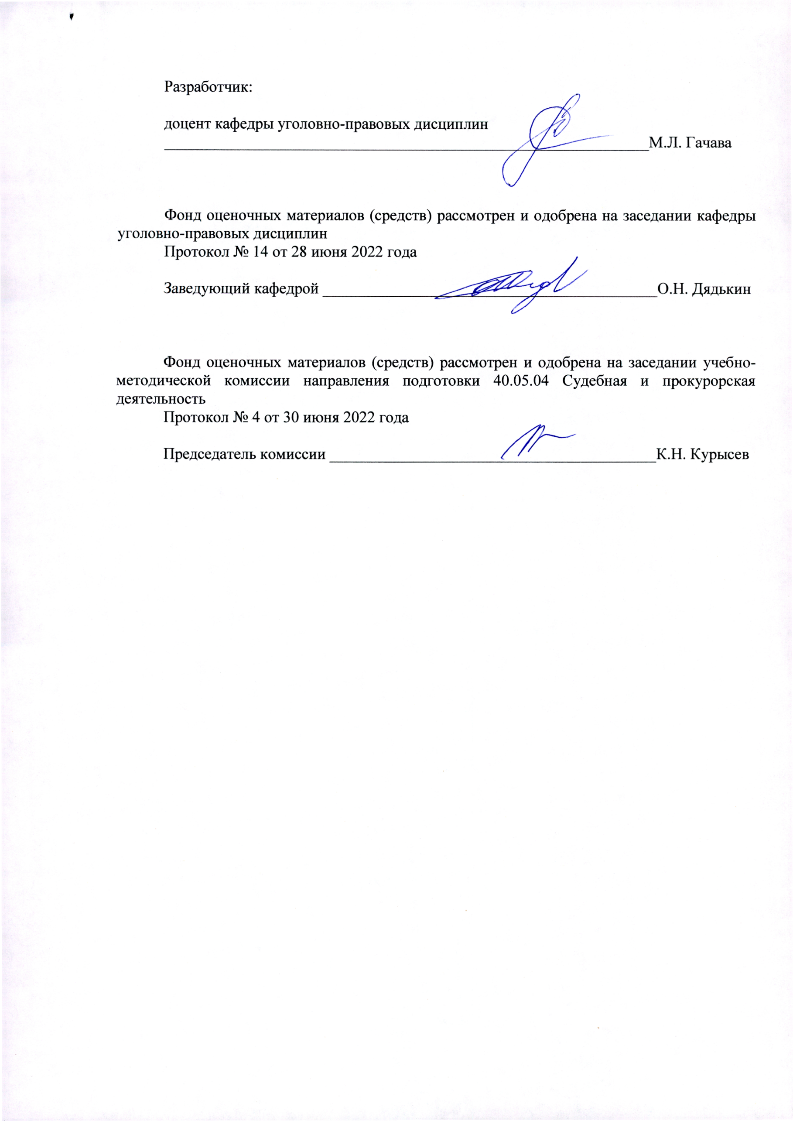 доцент кафедры уголовно-правовых дисциплин_____________________________________________________________М.Л. ГачаваФонд оценочных материалов (средств) рассмотрен и одобрена на заседании кафедры уголовно-правовых дисциплин Протокол № 14 от 28 июня 2022 годаЗаведующий кафедрой __________________________________________О.Н. ДядькинФонд оценочных материалов (средств) рассмотрен и одобрена на заседании учебно-методической комиссии направления подготовки 40.05.04 Судебная и прокурорская деятельностьПротокол № 4 от 30 июня 2022 годаПредседатель комиссии _________________________________________К.Н. КурысевУТВЕРЖДАЮДиректор юридического института___________________ О.Д. Третьякова«______» ____________________2022 г.Формируемые компетенции(код, содержание компетенции)Планируемые результаты обучения по дисциплине, в соответствии с индикатором достижения компетенцииПланируемые результаты обучения по дисциплине, в соответствии с индикатором достижения компетенцииНаименование оценочного средстваФормируемые компетенции(код, содержание компетенции)Индикатор достижения компетенцииРезультаты обучения по дисциплинеНаименование оценочного средстваПК-10. Способен выявлять коррупцион-ное поведение, давать оценку и содействовать его пресечениюПК 10.1ПК 10.2ПК 10.3Знает сущность преступлений коррупционной направленности и их характеристику; понятие и виды преступлений коррупционной направленности; причины и условия, способствующие коррупционной преступности в РоссииУмеет оценивать поведение субъектов права; содействовать пресечению коррупционного поведения; пресекать акты коррупционного поведения; осуществлять юридическую квалификацию коррупционного поведения; давать правовую оценку коррупционному поведению; давать квалифицированные юридические заключения и консультации по вопросам коррупционного поведения;Владеет методикой выявления и дачи правильных оценок коррупционного поведения; навыками выявления обстоятельств, способствующих совершению коррупционных преступлений; навыками предупреждения и пресечения коррупционного поведения.Практико-ориентированные практические заданияТестовые вопросыЭссеОпределение круга лиц, от которых можно ожидать совершения преступленийВыявление источников и условий неблагоприятного воздействия на нихИндивидуальное прогнозирование преступного поведенияПланирование индивидуально-предупредительного воздействияПрименение предусмотренных законом мер, обеспечивающих активно-корректирующее воздействиеЗачет с оценкой (семестр 6)Зачет с оценкой (семестр 6)Посещение занятий студентом5 балловРейтинг-контроль 120 балловРейтинг-контроль  220 балловРейтинг-контроль 320 балловВыполнение семестрового плана самостоятельной работы30 балловДополнительные баллы («бонусы»)5 балловИтого100 балловБаллырейтинговойоценкиКритерии оценки на зачетезачтеносвыше 61Студент самостоятельно, логично и последовательно излагает и интерпретирует материалы учебного курса; полностью раскрывает смысл вопросов к зачету; показывает умение формулировать выводы и обобщения по вопросам на зачете.не зачтеноменее 60Студент демонстрирует неудовлетворительное знание базовых терминов и понятий курса, отсутствие логики и последовательности в изложении ответов на предложенные вопросы.ОценкаОценка по шкалеУровни сформированности у студента теоретических знаний, практических умений и навыков91-100Отлично(зачтено)отличный уровень теоретических знаний, полностью соответствующий требованиям основной образовательной программы, умение применять при теоретические знания при решении стандартных учебных задач, отличное владение методами и методиками при выполнении индивидуальных заданий74-90Хорошо(зачтено)хороший уровень теоретических знаний в рамках основной образовательной программы, умение решать учебные задачи, выполнение индивидуальных заданий с небольшими ошибками61-73Удовлетворительно(зачтено)удовлетворительный уровень теоретических знаний в рамках основной образовательной программы, умение решать простые учебные задачи, выполнение индивидуальных заданий с заметными ошибками60 и менееНеудовлетворительно(не зачтено)недостаточный уровень теоретических знаний в рамках основной образовательной программы, решение простых учебных задач и выполнение индивидуальных заданий с существенными ошибками№п/пКонтролируемые темыТестовые заданияКод контролируемой компетенции1.Тема № 1. Характеристика коррупции1. Коррупция существует как в государственном, так и частном секторе экономики, так ли это:- да 2. Входит ли в правовую основу противодействия коррупции Конституция Российской Федерации?- да3. Кто является субъектом коррупционной деятельности?- физические лица4. Относится ли антикоррупционные образование и пропаганда к мерам по предупреждению коррупционных правонарушений- да5. Может ли государственный служащий открыть счет на члена семьи в банке за пределами Российской Федерации:а) нет, не может ни при каких обстоятельствах;б) да может, но тайно;в) да, может, если жена проживает за границей, а служащий представляет интересы государства.6. Что такое коррупция?а) необходимое условие для существования российского обществаб) удобный формат решения вопросовв) злоупотребление служебным положением, дача взятки, получение взятки, злоупотребление полномочиями, коммерческий подкуп либо иное незаконное использование физическим лицом своего должностного положения вопреки законным интересам общества и государства в целях получения выгоды в виде денег, ценностей, иного имущества или услуг имущественного характера, иных имущественных прав для себя или для третьих лиц либо незаконное предоставление такой выгоды указанному лицу другими физическими лицамиПК-102.Тема № 2. Общая характеристика преступлений коррупционной направленности1. В каких случаях государственный служащий может быть исключен из реестра, уволенных лиц:а) по истечении 3-х лет;б) при отмене акта, на основании которого данные гражданина были включены в реестр;в) по окончания срока, который предусмотрен для разглашенных данных в качестве государственной тайны.2. Получение взятки считается оконченным преступлением с момента: а) достижения договоренности между лицами о передаче и получении взятки; б) принятия должностным лицом суммы денег в полном объеме; в) с момента выполнения действий или бездействия, обещанного за предоставление взятки; г) принятия должностным лицом хотя бы части предмета взятки. 3. Обязан ли государственный гражданский (муниципальный служащий) служащий уведомлять об обращениях в целях склонения к совершению коррупционных правонарушений?- да4. Имеет ли право государственный служащий быть совместителем в ином учреждении?а) нет, не имеет права;б) да, имеет право;в) имеет право только с разрешения представителя нанимателя.5. Обязан ли государственный служащий представлять отчет о своих расходах:- да6. Что такое конфликт интересов для государственного служащего:а) конфликтная ситуация с коллегой по работе;б) личная заинтересованность при разрешении вопроса, входящего в круг должностных обязанностей;в) соподчиненность с родственниками.7. Утрата доверия государственного лица за совершенные коррупционные действия возможна только:а) за получение взятки в крупных размерах;б) наличие личной заинтересованности;в) во всех случаях, предусмотренных ФЗ № 273 без учета размера причиненного ущерба.ПК-103. Тема № 3. Понятие и признаки субъекта должностных преступлений1. Примером коррупционных действий можно назвать:а) преподавательскую деятельность за вознаграждение в качестве совместителя;б) получение любого подарка;в) использование служебного положения для получения выгоды в отношении родственников.2. Комиссия по соблюдения требований к служебному поведению государственного служащего обязана рассмотреть:а) все обращения, содержащие сведения о совершении коррупционных действий государственным служащим, предоставленных в любой форме даже анонимные;б) все обращения, содержащие сведения о допущенных правонарушениях, включая уголовные и административные, совершенные государственными служащими;в) обращения, содержащие сведения о совершении коррупционных действий государственным служащим.3. В соответствии с действующим законодательством РФ обязан ли гражданин, претендующий на замещение должности государственной гражданской службы, сообщать о наличии у него цифровой валюты?- да4. Вставьте пропущенное слово… голосованием принимается решение комиссии по соблюдению требований к служебному поведению- тайным 5. В соответствии с нормами ФЗ № 79 запрещается:а) совместная работа близких родственников;б) публичные высказывания;в) участие в управлении некоммерческой организацией.6. В каких случаях государственный служащий обязан уведомить представителя нанимателя:- во всех7. К взысканиям, которые предусмотрены за совершение коррупционных действий, независимо от их тяжести относятся:а) дисциплинарные взыскания в виде выговора, строго выговора либо же увольнения;- понижение в должности либо же снижении чина, классности;- отмене выплаты премии.ПК-104.Тема № 4. Уголовно-правовая характеристика коррупционных преступлений, связанных со злоупотреблением должностными полномочиями и превышением должностных полномочий, а также иных коррупционных преступлений против государственной власти, интересов государственной службы и службы в органах местного самоуправления1. Размер мелкой взятки не превышает- 10000 рублей2. Вставьте пропущенные словаГосударственный служащий обязан предоставлять сведения о доходах следующих членов семьи …:- на супругу и детей.3. Государственному служащему не запрещено:а) занимать оплачиваемую должность в Профсоюзной организации при государственном аппарате;б) быть представителем по делам третьих лиц в государственном органе;в) быть членом ревизионной комиссии в организации, при условии, что часть уставного капитала принадлежит РФ.4. Государственный служащий, признанный виновным в совершении коррупционных действий не может занимать государственные должности впоследствии:а) только по решению суда;б) на основании решения комиссии по соблюдению требований к служебному поведению;в) после включения в реестр лиц, уволенных в связи с утратой доверия.5. При трудоустройстве на новую должность после увольнения с государственной службы гражданин обязан уведомить:а) представителя нанимателя о намерении заключить трудовой договор;б) комиссию по соблюдению требований к служебному поведению;в) подразделение кадровой службы государственного органа по профилактике коррупционных и иных правонарушений.ПК-105.Тема № 5. Уголовно-правовая характеристика взяточничества 1. Вставьте пропущенные словаСумма денег … признается крупным размером взятки (а также стоимость ценных бумаг, иного имущества или выгод имущественного характера):- от 150 тысяч рублей до 1 миллиона рублей2. В чем может состоять предотвращение или урегулирование конфликта интересов на гражданской службе?а) в изменении должностного или служебного положения гражданского служащего, являющегося стороной конфликта интересовб) в отстранении гражданского служащего от исполнения должностных (служебных) обязанностей в установленном порядке в) в отказе гражданского служащего от выгоды, явившейся причиной возникновения конфликта интересов г) все выше перечисленное3. Какие виды коррупции выделяют по статусу субъектов? а) низовая, верхушечная, вертикальная; б) коррупция в органах власти, коррупция в частном секторе, коррупция в политике; в) коррупция – проступок; г) коррупция – преступление.4. Когда происходит непринятие гражданским служащим, который является стороной конфликта интересов, мер по предотвращению или урегулированию конфликта интересов, то это является:а) несоблюдением требований к служебному поведению, влекущим наложение дисциплинарного взысканияб) правонарушением, влекущим увольнение гражданского служащего с гражданской службыв) несоблюдением обязанностей, установленных в целях противодействия коррупции, влекущим наложение дисциплинарного взыскания.5. Ответьте на вопрос да или нетВыявление коррупционных преступлений и уголовное преследование виновных лиц является основным способом профилактики коррупции, так ли это?- нет 6. Есть ли такое право у представителя нанимателя – снять с гражданского служащего взыскание за коррупционное правонарушение до истечения одного года со дня применения дисциплинарного взыскания?- нетПК-106.Тема № 6. Уголовно-правовая характеристика коррупционных преступлений против интересов службы в коммерческих и иных организациях1. Какое из данных утверждений является правильным?а) противодействие коррупции в РФ осуществляют федеральные органы государственной власти, органы государственной власти субъектов Российской Федерации, органы местного самоуправления, институты гражданского общества, организации и физические лицаб) противодействие коррупции в РФ осуществляют федеральные органы государственной власти, органы государственной власти субъектов Российской Федерации, органы местного самоуправления, институты гражданского общества, организации и физические лица в пределах своих полномочийв) противодействие коррупции в РФ осуществляют аудиторские организации, в пределах полномочий, предоставленных им внутренними регламентами аудиторских объединений2. Национальный план противодействия коррупции утверждается- Указом Президента РФ3. Какой вид сделок в соответствии с действующим законодательством учитываются при определении обязанности гражданского служащего представлять сведения о расходах?а) сделка по приобретению земельного участка б) сделка по приобретению нежилого помещения (хозяйственные склады, гараж и т.п.) в) сделка по приобретению жилого помещения (квартира, дом) г) сделка по приобретению транспортного средства д) сделка по приобретению ценных бумаг, акций (долей участия, паев в уставных (складочных) капиталах организаций) е) все вышеперечисленное4. Ответьте да или нетРазрешает ли действующее законодательство получать государственным гражданским служащим подарки от юридических лиц в рамках проведения проверочных мероприятий?- нет5. Вставьте пропущенное словоГосслужащий о возникшем конфликте интересов или о возможности его возникновения уведомляет в … форме- письменной ПК-107.Тема № 7. Уголовно-правовая характеристика коррупционных преступлений против правосудия1. Ответьте да или нетОбязан ли государственный служащий уведомлять представителя нанимателя (работодателя), органы прокуратуры или другие государственные органы обо всех случаях обращения к нему каких-либо лиц в целях склонения его к совершению коррупционных правонарушений?- да2. Ответьте да или нетМожет ли служащий после увольнения заниматься трудовой деятельностью в организациях, которые были ему подконтрольны при выполнении должностных обязанностей?- да3. Выберите, когда был принят Федеральный закон «О противодействии коррупции»а) в 2006 годуб) в 2007 годув) в 2008 году4. У госслужащего есть право после увольнения заниматься трудовой деятельностью в организациях, которые курировались им в ходе выполнения должностных обязанностей, при каком условии?- с согласия специальной комиссии5. Основные направления государственной политики в области противодействия коррупции определяет:- Президент РФ6. Определите, возможна ли такая ситуация, что родственники жены госслужащего работают с зятем в одном учреждении, относящимся к государственному органу:а) нет, не могут ни при каких обстоятельствах;б) да, могут, так как они родственники по свойству и не являются близкими;в) да, могут, если не являются подчиненными либо же подконтрольными друг другу7. Ответьте да или нетЯвляется ли основанием для отказа в приёме гражданина на государственную службу непредставление гражданином при поступлении на государственную службу сведений о своих доходах, имуществе и обязательствах имущественного характера, а также о доходах, об имуществе и обязательствах имущественного характера своих супруги (супруга) и несовершеннолетних детей либо представление заведомо недостоверных или неполных сведений?- да8. Выберите ситуацию, в которой лицо, давшее взятку освобождается от уголовной ответственности:а) если имело место вымогательство взятки со стороны должностного лица или добровольно сообщило органу, имеющему право возбудить уголовное дело, о даче взяткиб) в случае деятельного раскаянияв) если лицо г) при возмещении причиненного вреда.9. Ответьте да или нетДолжен ли госслужащий представлять отчет о своих расходах:- даПК-108.Тема № 8. Зарубежный опыт борьбы с коррупционными преступлениями 1. Конфликт интересов для государственного служащего это:а) конфликтная ситуация с коллегой по работе;б) личная заинтересованность при разрешении вопроса, входящего в круг должностных обязанностей;в) соподчиненность с родственниками.2. В каком случае возможна утрата доверия государственного лица за совершенные коррупционные действия?а) за получение взятки в крупных размерах;б) наличие личной заинтересованности;в) во всех случаях, предусмотренных ФЗ № 273 без учета размера причиненного ущерба.3. Выберите пример коррупционных действий:а) преподавательскую деятельность за вознаграждение в качестве совместителя;б) получение любого подарка;в) использование служебного положения для получения выгоды в отношении родственников.4. Государственный гражданский служащий участвует в осуществлении отдельных функций государственного управления в отношении коммерческой организации, перед которой у его супруги имеются обязательства имущественного характера. Своего работодателя служащий об этом не уведомлял. Какой вид ответственности может понести служащий?- дисциплинарную5. Вставьте пропущенное словоЗа мелкое взяточничество предусмотрена … ответственность- уголовная6. Каким голосованием принимается решение комиссии по соблюдению требований к служебному поведению?- тайным 7. Что из перечисленного относится к запретам, предусмотренным нормами ФЗ № 79?а) совместная работа близких родственников;б) публичные высказывания;в) участие в управлении некоммерческой организацией.ПК-10